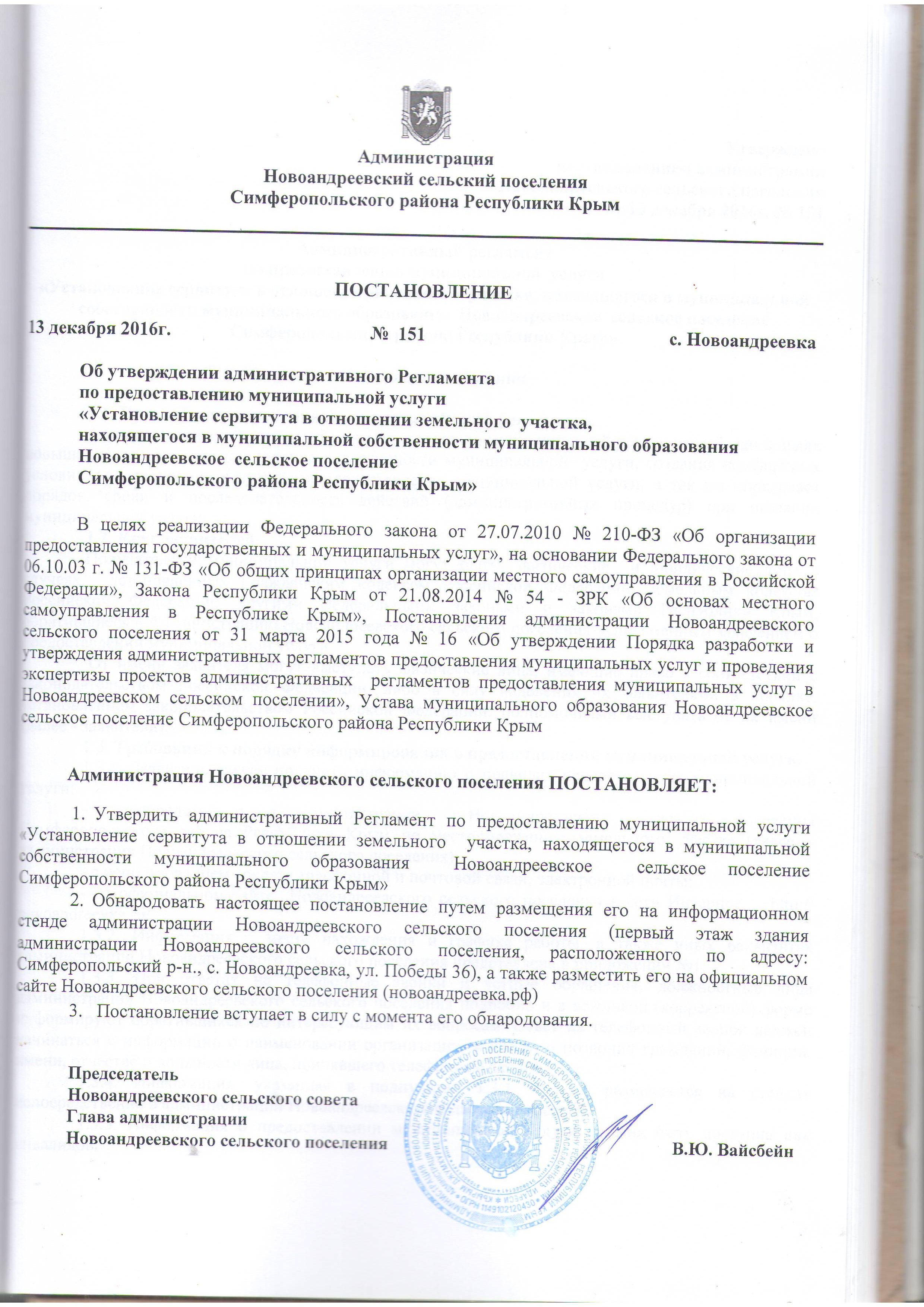 Приложение                                                                                    к постановлению администрации                                                                                           Новоандреевского сельского поселения                                                                            от 13.12.2015 г. № 151Административный регламентпо предоставлению муниципальной  услуги «Установление сервитута в отношении земельного  участка, находящегося в муниципальной собственности муниципального образования  Новоандреевское  сельское поселение Симферопольского района Республики Крым»Общие положения1.1. Предмет регулирования Административного регламента. Административный регламент по предоставлению муниципальной услуги разработан в целях повышения качества предоставления и доступности муниципальной  услуги, создания комфортных условий для получения результатов предоставления муниципальной услуги, а так же определяет порядок, сроки и последовательность действий (административных процедур) при оказании муниципальной услуги.1.2. Круг заявителей. Получателями муниципальной услуги могут быть  физические  и юридические лица в случаях,  установленных Гражданским кодексом Российской Федерации, Земельным кодексом Российской Федерации, другими федеральными законами и законами Республики Крым,  обратившиеся в Администрацию Новоандреевского сельского поселения  с письменным заявлением о предоставлении муниципальной услуги. От имени заявителя могут выступать физические лица, имеющие право в соответствии с законодательством Российской Федерации, либо в силу наделения их заявителями в порядке, установленном законодательством Российской Федерации, полномочиями выступать от их имени (далее - заявители). 1.3. Требования к порядку информирования о предоставлении муниципальной услуги. 1.3.1. Заявитель может получить информацию о правилах предоставления муниципальной услуги: - непосредственно в администрации  Новоандреевского сельского поселения Симферопольского района Республики Крым по местоположению земельного участка (далее – администрация Новоандреевского сельского поселения);- с использованием средств телефонной и почтовой связи, электронной почты;- на официальном сайте  Новоандреевского сельского поселения в сети Интернет    http:// novoandreevka.ru/1.3.2. Информация о месте нахождения и графике работы, а также иных реквизитах администрации Новоандреевского сельского поселения представлена в приложении №1.  1.3.3. При ответах на телефонные звонки и устные обращения, должностные лица администрации Новоандреевского сельского поселения подробно и в вежливой (корректной) форме информируют обратившихся по интересующим их вопросам. Ответ на телефонный звонок должен начинаться с информации о наименовании организации, в которую позвонил гражданин, фамилии, имени, отчестве и должности лица, принявшего телефонный звонок. 1.3.4. Информация, указанная в подпунктах 1.3.1 – 1.3.3 размещается на стендах непосредственно в администрации Новоандреевского сельского поселения.1.3.5. Информация о предоставлении муниципальной услуги должна быть доступна для инвалидов.2. Стандарт предоставления муниципальной услуги2.1. Наименование муниципальной услуги.      Муниципальная услуга, предоставление которой регулируется Административным регламентом – «Установление сервитута в отношении земельного  участка, находящегося в муниципальной собственности муниципального образования  Новоандреевское  сельское поселение Симферопольского района Республики Крым».2.2. Наименование органа, предоставляющего муниципальную услугу.      Муниципальную услугу предоставляет администрация Новоандреевского сельского поселения.2.3. Результат предоставления муниципальной услуги.      Конечным результатом предоставления муниципальной услуги является:а) уведомление о возможности заключения соглашения об установлении сервитута в предложенных заявителем границах;б)предложение о заключении соглашения об установлении сервитута в иных границах с приложением схемы границ сервитута на кадастровом плане территории;в) проект соглашения об установлении сервитута (в случае отсутствия необходимости осуществления государственного кадастрового учета части земельного участка);г) мотивированный отказ в установлении сервитута (далее — отказ). 2.4. Срок предоставления муниципальной услуги.      Максимальный срок предоставления муниципальной услуги при наличии полного пакета документов - 30 календарных дней со дня подачи заявления.Днем начала оказания муниципальной услуги считается день, следующий за днем регистрации заявления в Администрации Новоандреевского сельского поселения.2.5. Перечень нормативных правовых актов Российской Федерации и нормативных правовых актов Республики Крым, регулирующих предоставление муниципальной услуги.      Нормативные правовые акты, регулирующие предоставление муниципальной услуги: - Гражданский кодекс Российской Федерации; - Земельный кодекс Российской Федерации; - Градостроительный кодекс Российской Федерации;- Федеральный конституционный закон от 21.03.2014 № 6-ФКЗ «О принятии в Российскую Федерацию Республики Крым и образовании в составе Российской Федерации новых субъектов – Республик Крым и города федерального значения Севастополя»; - Федеральный закон от 02.05.2006 № 59-ФЗ «О порядке рассмотрения обращения граждан Российской Федерации»; - Федеральный закон от 27.07.2010 № 210-ФЗ «Об организации предоставления государственных и муниципальных услуг»; - Федеральный закон от 24.07.2007  № 221-ФЗ «О государственном кадастре недвижимости»;- Федеральный закон от 24 ноября 1995 года № 181-ФЗ «О социальной защите инвалидов в Российской Федерации»;- Постановление Правительства Российской Федерации от 24.02.2009 №160 «О порядке установления охранных зон электросетевого хозяйства и особых условий использования земельных участков, расположенных в границах таких зон»;- Приказ Министерства экономического развития России от 03.06.2011 №267 «Об утверждении Порядка описания местоположения границ объектов землеустройства»;- Закон Республики Крым от 31.07.2014 №38-ЗРК «Об особенностях регулирования имущественных и земельных отношений на территории Республики Крым»; - Закон Республики Крым от 15.01.2015 №66-ЗРК/2015 «О предоставлении земельных участков, находящихся в государственной или муниципальной собственности, и некоторых вопросах земельных отношений» с изменениями;- Закон Республики Крым от 15.09.2014 №74-ЗРК «О размещении инженерных сооружений»;- Постановление Совета Министров Республики Крым от 12.11.2014 №450 «О плате за земельные участки, которые расположены на территории Республики Крым» с изменениями; - Постановление Совета Министров Республики Крым от 15.10.2014 №378 «Об утверждении Положения об особенностях отнесения к определенной категории земель и определения вида разрешенного использования земельных участков» с изменениями; - Устав муниципального образования Новоандреевское сельское поселение Симферопольского  района Республики Крым, принятый решением Новоандреевского сельского совета от 05 ноября  №25/14;- Положение о порядке определения нормативной цены, размера арендной платы, платы за установление сервитута, в том числе публичного, платы за проведение перераспределения земельных участков, размера цены продажи земельных участков, находящихся в муниципальной собственности Новоандреевского сельского поселения Симферопольского района Республики Крым, принятое решением Новоандреевского сельского совета от 030.11.2016 г. №57/16;- Постановление администрации Новоандреевского сельского поселения от 31.03.2015 №16 «Об утверждении Порядка разработки и утверждения административных регламентов предоставления муниципальных услуг администрацией Новоандреевского сельского поселения»;- Регламент администрации Новоандреевского сельского поселения.2.6. Исчерпывающий перечень документов, необходимых в соответствии с нормативными правовыми актами Российской Федерации и нормативными правовыми актами Республики Крым для предоставления государственной услуги. 2.6.1. Перечень документов, необходимых для рассмотрения заявления об установлении сервитута: 1) Заявление, оформленное по форме согласно приложению №2 к настоящему Административному регламенту, которое должно содержать:- наименование органа, в который направляется заявление;- фамилия, имя, отчество (последнее – при наличии) заявителя или наименование организации (прописывается полностью, без сокращений);- почтовый адрес, по которому должен быть направлен ответ или уведомление о переадресации заявления;- адрес электронной почты;- контактные телефоны;- сведения о земельном участке (местоположение и адрес, кадастровый номер, площадь части (частей) земельного участка);- вид и цели установления сервитута;- срок действия;- обоснование необходимости установления сервитута;- сведения о собственнике земельного участка (землепользователе, землевладельце);- сведения о лицах, в интересах которых устанавливается сервитут.2) копия документа, удостоверяющего личность заявителя (заявителей), являющегося физическим лицом, либо личность представителя физического или юридического лица;3) копия документа, удостоверяющего полномочия представителя физического или юридического лица, если с заявлением обращается представитель заявителя (заявителей);4) копия кадастрового паспорта земельного участка (части земельного участка), в отношении которого устанавливается сервитут;5) копия документа, подтверждающего право на земельный участок;6) карта (план) объекта землеустройства, содержащая сведения о границах сервитута в масштабе, позволяющем охарактеризовать место размещения таких земельных участков;7) схема границ сервитута на кадастровом плане территории (при необходимости);8) копия документа, подтверждающего (удостоверяющего, устанавливающего) право на здание, строение, сооружение, находящиеся на земельном участке, в отношении которого предполагается установление публичного сервитута;9) в случае, если находящийся в  муниципальной собственности земельный участок предоставлен в постоянное (бессрочное) пользование или в аренду государственному или муниципальному унитарному предприятию, государственному или муниципальному учреждению, необходимо согласие в письменной форме федерального органа исполнительной власти, органа исполнительной власти субъекта Российской Федерации, органа местного самоуправления, в ведении которых находятся эти предприятия, учреждения.Заявитель вправе предоставить:- сведения органов технической инвентаризации относительно объектов недвижимого имущества, расположенных на земельном участке;- справку о нормативной цене земельного участка;- иные документы и материалы.     	Документы, предоставляемые заявителем или его доверенным лицом, должны соответствовать следующим требованиям: - полномочия представителя оформлены в установленном законом порядке; - тексты документов написаны разборчиво; - фамилия, имя и отчество заявителя, адрес места жительства, телефон (если есть) написаны полностью; - в заявлении нет подчисток, приписок, зачеркнутых слов и иных неоговоренных исправлений; - документы не исполнены карандашом; - документы не имеют серьезных повреждений, наличие которых допускает многозначность истолкования содержания. 2.6.2. В соответствии с пунктами 1 и 2 части 1 статьи 7 Федерального закона от 27 июля 2010  №210-ФЗ «Об организации предоставления государственных и муниципальных услуг» органы, предоставляющие муниципальные услуги, не вправе требовать от заявителя: 1) представления документов и информации или осуществления действий, представление или осуществление которых не предусмотрено нормативными правовыми актами, регулирующими отношения, возникающие в связи с предоставлением государственных и муниципальных услуг; 2) представления документов и информации, в том числе об оплате государственной пошлины, взимаемой за предоставление государственных и муниципальных услуг, которые находятся в распоряжении органов, предоставляющих государственные услуги, органов, предоставляющих муниципальные услуги, иных государственных органов, органов местного самоуправления либо подведомственных государственным органам или органам местного самоуправления организаций, участвующих в предоставлении предусмотренных частью 1 статьи 1 настоящего Федерального закона государственных и муниципальных услуг, в соответствии с нормативными правовыми актами Российской Федерации, нормативными правовыми актами субъектов Российской Федерации, муниципальными правовыми актами, за исключением документов, включенных в определенный частью 6 статьи 7 настоящего Федерального закона перечень документов.2.7. Исчерпывающий перечень оснований для отказа в приеме документов, необходимых для предоставления муниципальной услуги.      Основаниями для отказа в приеме документов, необходимых для предоставления муниципальной  услуги являются:- в заявлении не указаны данные заявителя (фамилия, имя, отчество физического лица, наименование юридического лица, почтовый адрес, адрес электронной почты для направления ответа на заявление либо номер телефона);- представленные документы по форме и содержанию не соответствуют требованиям действующего законодательства;- заявление и документы не поддаются прочтению;- заявление и документы представлены в ненадлежащий орган;- заявление и документы представлены лицом, не уполномоченным представлять интересы заявителя;-  отсутствие необходимых документов, предусмотренных подпунктами 2.6.1. и 2.6.2. настоящего Административного регламента.2.8. Исчерпывающий перечень оснований для приостановления или отказа в предоставлении муниципальной  услуги. 2.8.1. Основания для приостановления предоставления муниципальной услуги: - поступление от заявителя или от доверенного лица письменного заявления о приостановлении предоставления услуги; - наличие судебного акта, приостанавливающего предоставление муниципальной услуги. 2.8.2. Основанием для отказа в предоставлении муниципальной услуги является: - несоответствие хотя бы одного из документов по форме или по содержанию требованиям действующего законодательства, а также содержание в документе неоговоренных приписок и исправлений;- предоставление поддельных документов, документов утративших силу, недействительных документов;- обращение за получением муниципальной услуги ненадлежащего лица;- непредставление документов, предусмотренных подпунктами 2.6.1. и 2.6.2. настоящего Административного регламента;- представителем не представлена оформленная в установленном порядке доверенность на осуществление действий;- заявление содержит нецензурные либо оскорбительные выражения, угрозы жизни, здоровью и имуществу должностного лица, а также членов его семьи;-  в заявлении не указаны данные заявителя (фамилия, имя, отчество физического лица, наименование юридического лица, почтовый адрес, адрес электронной почты для направления ответа на заявление либо номер телефона);- отзыв заявителем своего заявления; - текст письменного обращения не поддается прочтению, о чем в течение семи дней со дня регистрации обращения сообщается заявителю, направившему обращение, если фамилия и почтовый адрес поддаются прочтению;- решения и постановления судебных органов о запрете предоставлять муниципальную услугу в отношении конкретного земельного участка; - смерть заявителя либо признание его безвестно отсутствующим; - отсутствие у администрации Новоандреевского сельского поселения полномочий распоряжаться указанным в заявлении земельным участком; - отзыв или истечение срока действия доверенности в случае, если с заявлением обратился уполномоченный представитель заявителя. 2.9. Порядок, размер и основания взимания государственной пошлины или иной платы, взимаемой за предоставление муниципальной  услуги.      Муниципальная  услуга предоставляется бесплатно. 2.10. Порядок, размер и основания взимания платы за предоставление услуг, необходимых и обязательных для предоставления муниципальной услуги, включая информацию о методиках расчета размера такой платы.      При предоставлении муниципальной услуги оснований взимания платы не предусмотрено.2.11. Срок и порядок регистрации запроса заявителя о предоставлении муниципальной услуги, в том числе в электронной форме.      Основанием для начала административной процедуры является регистрация в администрации Новоандреевского сельского поселения обращения заинтересованного лица с приложением комплекта документов, необходимых для оказания муниципальной услуги.2.12. Максимальный срок ожидания в очереди при подаче запроса о предоставлении муниципальной услуги и услуг, необходимых и обязательных для предоставления муниципальной услуги и при получении результата предоставления таких услуг.2.13.1.Максимальное время ожидания в очереди при подаче заявления о предоставлении муниципальной услуги не должно превышать 15 минут.2.13.2. Максимальное время ожидания в очереди на получение результата предоставления муниципальной услуги не должно превышать 15 минут.2.14. Требования к помещениям, в которых предоставляется муниципальная услуга, к местам ожидания и приема заявителей, размещению и оформлению визуальной текстовой и мультимедийной информации о порядке предоставления муниципальной услуги. 2.14.1. Помещение, в котором предоставляется муниципальная услуга, соответствует установленным противопожарным и санитарно-эпидемиологическим правилам и нормативам и обеспечивать беспрепятственный доступ инвалидов. 2.14.2. Помещения, в котором предоставляется муниципальная услуга, включают места для ожидания, места для информирования заявителей и заполнения необходимых документов, а также места для приема заявителей. 2.14.3. Прием заявителей осуществляется в администрации Новоандреевского сельского поселения 2.14.4. В целях обеспечения конфиденциальности сведений о заявителе, одним должностным лицом одновременно ведется прием только одного заявителя по одному обращению за предоставлением одной муниципальной услуги. 2.14.5. Кабинет для приема заявителей должен быть оборудован информационными табличками (вывесками) с указанием:  - фамилии и инициалов работников администрации, осуществляющих прием. 2.14.6. Место для приема заявителей должно быть снабжено столом, стулом, писчей бумагой и канцелярскими принадлежностями, а также быть приспособлено для оформления документов. 2.14.7. Информация, касающаяся предоставления муниципальная услуги,  располагаться на информационных стендах в администрации Новоандреевского сельского поселения. На стендах размещается следующая информация: -общий режим работы администрации Муниципального образования; -номера телефонов работников администрации Новоандреевского сельского поселения, осуществляющих прием заявлений и заявителей; -образец заполнения заявления; -перечень документов, необходимых для предоставления муниципальной услуги2.14.8. Требования к доступности для инвалидов:- возможность самостоятельного передвижения по территории, на которой расположен объект в целях доступа к месту предоставления муниципальной услуги, входа в такие объекты и выхода из них, посадки в транспортное средство и высадки из него перед входом на объект, в том числе с использованием кресла-коляски, в том числе с помощью специалистов, предоставляющих услуги;- сопровождение  инвалидов, имеющих  стойкие расстройства функции  зрения  и самостоятельного передвижения по территории учреждения, а также при пользовании услугами, предоставляемыми им;-  содействие инвалиду при входе в здание и выходе из него, информирование инвалида о доступных маршрутах общественного транспорта;- допуск сурдопереводчика и тифлосурдопереводчика;- допуск на объекты собаки-проводника при наличии документа, подтверждающего ее специальное обучение и выдаваемого по форме и в порядке, которые определяются федеральным органом исполнительной власти, осуществляющим функции по выработке и реализации государственной политики и нормативно-правовому регулированию в сфере социальной защиты населения;- выделение не менее 10 процентов мест (но не менее одного места) для парковки специальных автотранспортных средств инвалидов на каждой стоянке (остановке) автотранспортных средств. 	В случаях, если существующее административное здание и объекты социальной, инженерной и транспортной инфраструктур невозможно  приспособить с учетом потребностей инвалидов, необходимо  обеспечить предоставление муниципальной  услуги  по месту жительства инвалида или в дистанционном режиме.2.15. Показатели доступности и качества муниципальной услуги, в том числе количество взаимодействия заявителя с должностными лицами при предоставлении муниципальной услуги и их продолжительность.      Взаимодействие заявителя с должностными лицами при предоставлении муниципальной услуги ограничивается необходимостью подачи заявления и получения результата оказания муниципальной услуги.      Иное взаимодействие заявителя с должностными лицами при предоставлении муниципальной услуги не является обязательным условием оказания муниципальной услуги. 3. Состав, последовательность и сроки выполнения административных процедур (действий), требования к порядку их выполнения, в том числе особенности выполнения административных процедур (действий).3.1. Исчерпывающий перечень административных процедур (действий).      Предоставление муниципальной услуги включает в себя следующие административные процедуры (действия): - предоставление в установленном порядке информации заявителю и обеспечение доступа заявителя к сведениям о муниципальной услуге; - подача заявления и документов, необходимых для предоставления муниципальной услуги, и прием заявления и документов; - получение заявителем сведений о ходе рассмотрения заявления о предоставлении муниципальной услуги;- взаимодействие (при необходимости) администрации Новоандреевского сельского поселения с иными организациями, участвующими в предоставлении муниципальной услуги, в том числе порядок и условия такого взаимодействия;- подготовка проекта уведомления о возможности заключения соглашения об установлении сервитута в предложенных заявителем границах либо предложения о заключении соглашения в иных границах, соглашения об установлении сервитута, постановления администрации Новоандреевского сельского поселения  об отказе в установлении сервитута в соответствии с действующим законодательством;- получение заявителем  результата предоставления муниципальной  услуги. Блок-схема последовательности действий при предоставлении муниципальной услуги приведена в приложении №4 к настоящему Административному регламенту. 3.2. Описание административной процедуры «Предоставление в установленном порядке информации заявителю и обеспечение доступа заявителя к сведениям о муниципальной услуге». 3.2.1. Основанием для начала административной процедуры является обращение заявителя непосредственно к должностным лицам администрации Новоандреевского сельского поселения  либо с использованием средств телефонной и почтовой связи. 3.2.2. Интересующая заявителя информация о правилах предоставления муниципальной услуги предоставляется заявителю должностными лицами администрации Новоандреевского сельского поселения при обращении заявителя в администрацию Новоандреевского сельского поселения лично, либо с использованием средств телефонной и почтовой связи или на электронный адрес заявителя. 3.2.3. Должностными лицами администрации Новоандреевского сельского поселения, ответственными за выполнение административной процедуры, являются  ведущий специалист по предоставлению муниципальных услуг, ведущий специалист по вопросам муниципального имущества, землеустройства и территориального планирования, уполномоченные в соответствии с должностными регламентами.3.2.4. Принятие решений данной административной процедурой не предусмотрено. 3.2.5. Результатом административной процедуры является предоставление заявителю информации о правилах предоставления муниципальной услуги. 3.2.6. Передача результата административной процедуры осуществляется в порядке, предусмотренном подпунктом 3.2.2. 3.2.7. Результат выполнения административной процедуры фиксируется: - почтовым отправлением, в случае обращения заявителя с использованием средств почтовой связи или на электронный адрес заявителя.3.3. Описание административной процедуры «Подача заявления и документов, необходимых для предоставления муниципальной услуги, и прием заявления и документов».3.3.1. Основанием для начала административной процедуры является регистрация в администрации Новоандреевского сельского поселения письменного обращения заявителя с приложением комплекта документов, необходимых для оказания муниципальной услуги.      Заявление может быть направлено (представлено) в администрацию Новоандреевского сельского поселения через многофункциональный центр.3.3.2. Заявление регистрируется в день поступления. 3.3.3. Должностное лицо администрации Новоандреевского сельского поселения направляет зарегистрированное заявление и документы на рассмотрение Главе  администрации Новоандреевского сельского поселения или лицу, исполняющему его обязанности. Срок выполнения данного действия - один день. 3.3.4. Глава администрации Новоандреевского сельского поселения или лицо, исполняющее его обязанности, рассматривает и направляет заявление сотруднику, являющемуся   ответственным исполнителем (Срок – 1 день). 3.3.5. При рассмотрении принятого заявления и представленных документов сотрудник, являющийся ответственным исполнителем, проверяет наличие всех необходимых документов в соответствии с перечнем подпунктом 2.6.1 Административного регламента и их соответствие установленным требованиям.	Несоответствие заявления и прилагаемых к нему материалов требованиям, предусмотренным подпунктом 2.6.1. настоящего Административного регламента является основанием для их возврата заявителю без рассмотрения в течение трех рабочих дней со дня их регистрации в администрации Новоандреевского сельского поселения с мотивированным обоснованием.3.3.6. В случае, если документы, указанные в подпунктах 2.6.1. и 2.6.2. настоящего Административного регламента, не предоставлены заявителем, сотрудник, ответственный за предоставление муниципальной услуги в течение пяти рабочих дней формирует и направляет межведомственные запросы в органы, участвующие в предоставлении муниципальной услуги. 3.3.7. Если сотрудником по результатам рассмотрения заявления о предоставлении муниципальной услуги установлены, предусмотренные пунктом 2.8.2. настоящего Административного регламента основания для отказа в предоставлении муниципальной услуги, в течение 10 рабочих дней подготавливается отказ в предоставлении муниципальной услуги с указанием причины отказа.       Данный порядок также действует в случае выявления противоречий, неточностей в представленных на рассмотрение документах, когда они могут повлиять на принятие решения об отказе в выполнении административного действия в связи с наличием установленных ограничений. 3.3.8. Должностным лицом администрации Новоандреевского сельского поселения, ответственным за выполнение административной процедуры, являются ведущий специалист по предоставлению муниципальных услуг, ведущий специалист по вопросам муниципального имущества, землеустройства и территориального планирования, уполномоченные в соответствии с должностной инструкцией. 3.3.9. Результатом административной процедуры является: - регистрация заявления заинтересованного лица с приложением комплекта документов, необходимых для оказания муниципальной услуги в администрации Новоандреевского сельского поселения;- подготовленные межведомственные запросы в органы, участвующие в предоставлении муниципальной услуги.3.3.10. Способом фиксации результата административной процедуры является документ, оформленный на бумажном носителе. Документу присваивается регистрационный номер с занесением данного номера в базу данных в порядке делопроизводства. 3.4. Описание административной процедуры «Получение заявителем сведений о ходе рассмотрения заявления о предоставлении муниципальной услуги». 3.4.1. Основанием для начала административной процедуры является обращение заявителя непосредственно к должностным лицам администрации Новоандреевского сельского поселения либо с использованием средств телефонной и почтовой связи или на электронный адрес. 3.4.2. Интересующая заявителя информация о ходе рассмотрения заявления предоставляется заявителю должностным лицом администрации Новоандреевского сельского поселения при обращении заявителя в администрацию лично, либо с использованием средств телефонной и почтовой связи. 3.4.3. Должностными лицами администрации Новоандреевского сельского поселения, ответственными за выполнение административной процедуры, являются   ведущий специалист по предоставлению муниципальных услуг, ведущий специалист по вопросам муниципального имущества, землеустройства и территориального планирования, уполномоченные в соответствии с должностными регламентами. 3.4.4. Принятие решений данной административной процедурой не предусмотрено. 3.4.5. Результатом административной процедуры является предоставление заявителю информации о ходе рассмотрения заявления. 3.4.6. Результат выполнения административной процедуры фиксируется почтовым отправлением, в случае обращения заявителя с использованием средств почтовой связи или на электронный адрес заявителя. 3.5. Описание административной процедуры «Взаимодействие (при необходимости) администрации Новоандреевского сельского поселения с иными организациями, участвующими в предоставлении муниципальной услуги, в том числе порядок и условия такого взаимодействия». 3.5.1. Основанием для начала административной процедуры является направление межведомственных запросов в органы, участвующие в предоставлении муниципальной услуги.3.5.2. Межведомственные запросы направляются уполномоченным должностным лицом администрации Новоандреевского сельского поселения не позднее пяти рабочих дней с даты регистрации заявления.       При предоставлении муниципальной услуги администрацией Новоандреевского сельского поселения осуществляется взаимодействие с: 1) Государственным комитетом по государственной регистрации и кадастру Республики Крым по вопросам: - получения выписки из Единого кадастра недвижимости на указанный в обращении земельный участок, здание, строение, сооружение, помещение или иной объект; -получение кадастрового паспорта земельного участка;2) Управлением Федеральной налоговой службы по Республике Крым по вопросам: - получения выписки из Единого государственного реестра юридических лиц; - получения выписки из Единого государственного реестра индивидуальных предпринимателей;3) Органом технической инвентаризации по вопросу предоставления сведений относительно объектов недвижимого имущества, расположенных на земельном участке;4) Органами санитарно-эпидемиологического надзора, охраны объектов культурного наследия, экологии и природных ресурсов (и другими при необходимости) по вопросам возможности установления сервитута.3.5.3.Должностным лицом администрации Новоандреевского сельского поселения, ответственным за выполнение административной процедуры, является ведущий специалист по вопросам муниципального имущества, землеустройства и территориального планирования.3.6. Описание административной процедуры «Подготовка проекта уведомления о возможности заключения соглашения об установлении сервитута в предложенных заявителем границах либо предложения о заключении соглашения в иных границах, соглашения об установлении сервитута, постановления администрации Новоандреевского сельского поселения  об отказе в установлении сервитута в соответствии с действующим законодательством». 3.6.1. Основанием, инициирующим начало административной процедуры, является отсутствие или наличие оснований для отказа в предоставлении муниципальной услуги, а также получение запрашиваемых сведений и материалов посредством межведомственного взаимодействия. 3.6.2. Если сотрудником по результатам рассмотрения заявления о предоставлении муниципальной услуги установлены, предусмотренные подпунктом 2.8.2. настоящего Административного регламента основания для отказа в предоставлении муниципальной услуги, в течение 10 рабочих дней подготавливается отказ в предоставлении муниципальной услуги с указанием причины отказа. Данный порядок также действует в случае выявления противоречий, неточностей в представленных на рассмотрение документах, когда они могут повлиять на принятие решения об отказе в выполнении административного действия в связи с наличием установленных ограничений. 3.6.3. Если основания для отказа в выполнении административного действия отсутствуют, ответственный исполнитель обеспечивает подготовку проектов соглашения об установлении сервитута, постановления Администрации Новоандреевкого сельского поселения об отказе в установлении сервитута в соответствии с действующим законодательством, уведомления о возможности заключения соглашения об установлении сервитута в предложенных заявителем границах либо предложения об установлении сервитута в иных границах  и направляет на подпись Главе администрации Новоандреевского сельского поселения или лицу, исполняющему его обязанности. Срок – 6 дней. 3.6.4. Должностным лицом администрации Новоандреевского сельского поселения, ответственными за выполнение административной процедуры, является ведущий специалист по вопросам муниципального имущества, землеустройства и территориального планирования,. 3.6.5. Результатом административной процедуры является подписание главой администрации Новоандреевского сельского поселения: - соглашения об установлении сервитута (в трех экземплярах);- постановления Администрации Новоандреевского сельского поселения об отказе в установлении сервитута в соответствии с действующим законодательством;- уведомления о возможности заключения соглашения об установлении сервитута в предложенных заявителем границах;- предложения об установлении сервитута в иных границах.3.6.6. Способом фиксации результата административной процедуры является документ, оформленный на бумажном носителе. Документу присваивается регистрационный номер с занесением данного номера в базу данных в порядке делопроизводства.3.7. Описание административной процедуры «Получение заявителем  результата предоставления муниципальной  услуги».3.7.1. Основанием для начала административной процедуры является наличие постановления Администрации Новоандреевского сельского поселения об отказе в установлении сервитута в соответствии с действующим законодательством, соглашения об установлении сервитута, уведомления о возможности заключения соглашения об установлении сервитута в предложенных заявителем границах либо предложения об установлении сервитута в иных границах.3.7.2. Постановление Администрации Новоандреевского сельского поселения об отказе в установлении сервитута в соответствии с действующим законодательством, соглашения об установлении сервитута, уведомление о возможности заключения соглашения об установлении сервитута в предложенных заявителем границах либо предложение об установлении сервитута в иных границах, зарегистрированные в соответствии с правилами ведения делопроизводства, вручаются заявителю лично под роспись или направляются по почте в течение 10 рабочих дней со дня подписания.3.7.5. Должностным лицом администрации Новоандреевского сельского поселения, ответственным за выполнение административной процедуры, является ведущий специалист по вопросам муниципального имущества,  землеустройства и территориального планирования, уполномоченный в соответствии с должностной инструкцией.3.7.6. Результатом административной процедуры является получение заявителем результата предоставления муниципальной услуги.4. Формы контроля за исполнением административного регламента.4.1. Порядок осуществления текущего контроля за соблюдением и исполнением должностными лицами положений настоящего административного регламента, а также принятием ими решений. Текущий контроль за исполнением положений настоящего административного регламента осуществляется заместителем главы администрации Новоандреевского сельского поселения. 4.2. Порядок и периодичность осуществления плановых и внеплановых проверок полноты и качества предоставления муниципальной услуги, в том числе порядок и формы контроля за полнотой и качеством предоставления муниципальной услуги. Порядок и периодичность осуществления плановых и внеплановых проверок полноты и качества предоставления услуги определяет Глава администрации Новоандреевского сельского поселения.4.3. Ответственность должностных лиц администрации муниципального образования за решения и действия (бездействие), принимаемые (осуществляемые) ими в ходе предоставления муниципальной услуги. Должностные лица администрации Новоандреевского сельского поселения несут ответственность за решения и действия (бездействие), принимаемые (осуществляемые) ими в ходе предоставления муниципальной услуги, в соответствии с действующим законодательством.	Должностные лица, предоставляющие муниципальную услугу, несут персональную ответственность за неоказание помощи инвалидам в преодолении барьеров, мешающих получению ими муниципальной услуги наравне с другими лицами. 4.4. Порядок и формы контроля за предоставлением муниципальной услуги, в том числе со стороны граждан, их объединений и организаций. Граждане, их объединения и организации могут осуществлять контроль за предоставлением муниципальной услуги в форме замечаний к качеству предоставления муниципальной услуги, а также предложений по улучшению качества предоставления муниципальной услуги. 5. Порядок обжалования решений и действий (бездействия) администрации  муниципального образования, а также должностных лиц, муниципальных гражданских служащих.5.1. Информация для заявителя о его праве на досудебное (внесудебное) обжалование действий (бездействия), принятых (осуществляемых) в ходе предоставления муниципальной услуги. 5.1.1. Заявитель либо его представитель вправе обратиться с жалобой на действия (бездействие) администрации Новоандреевского сельского поселения, а также должностных лиц, муниципальных  служащих и решения, осуществляемые (принятые) в ходе предоставления муниципальной услуги (далее – жалоба). Жалоба подается непосредственно в администрацию Новоандреевского сельского поселения в письменной форме, в том числе при личном приеме, через многофункциональный центр, в форме электронного документа или направляется по почте.        В случае подачи жалобы при личном приеме заявитель представляет документ, удостоверяющий его личность в соответствии с законодательством Российской Федерации. 5.2. Предмет досудебного (внесудебного) обжалования. 5.2.1. Предметом досудебного (внесудебного) обжалования являются действия (бездействие) администрации муниципального образования, а также должностных лиц, муниципальных  служащих и решения, осуществляемые (принятые) в ходе предоставления муниципальной услуги. 5.2.2. Жалоба должна содержать следующую информацию: - наименование органа, предоставляющего муниципальную услугу, должностного лица органа, предоставляющего муниципальную услугу, либо муниципального служащего, решения и действия (бездействие) которых обжалуются; - фамилию, имя, отчество (при наличии), сведения о месте жительства заявителя - физического лица, либо наименование, сведения о месте нахождения заявителя - юридического лица, а также номер (номера) контактного телефона, адрес (адреса) электронной почты (при наличии) и почтовый адрес, по которым должен быть направлен ответ заявителю; - сведения об обжалуемых решениях и действиях (бездействии) органа, предоставляющего муниципальную услугу, его должностного лица, либо муниципального  служащего; - доводы, на основании которых заявитель не согласен с решением и действием (бездействием) органа, предоставляющего муниципальную услугу, его должностного лица, либо муниципального  служащего. Заявителем могут быть представлены документы (при наличии), подтверждающие доводы заявителя, либо их копии. 5.2.3. В случае если жалоба подается через представителя заявителя, также представляется документ, подтверждающий полномочия на осуществление действий от имени заявителе. В качестве документов, подтверждающих полномочия на осуществление действий от имени заявителя, могут быть представлены: - оформленная в соответствии с законодательством Российской Федерации доверенность (для физических лиц); - оформленная в соответствии с законодательством Российской Федерации доверенность, заверенная печатью заявителя и подписанная руководителем заявителя или уполномоченным этим руководителем лицом (для юридических лиц); - копия решения о назначении или об избрании либо приказа о назначении физического лица на должность, в соответствии с которым такое физическое лицо обладает правом действовать от имени заявителя без доверенности. 5.2.4. В форме электронного документа жалоба может быть подана заявителем посредством: - официального сайта органа, предоставляющего муниципальную услугу, в информационно-телекоммуникационной сети «Интернет»; - федеральной государственной информационной системы «Единый портал государственных и муниципальных услуг (функций)»; - государственной информационной системы Республики Крым «Портал государственных и муниципальных услуг (функции)»; - электронной почты органа, предоставляющего муниципальную услугу. 5.2.5. Заявитель может обратиться с жалобой, в том числе в следующих случаях: - нарушение срока регистрации запроса заявителя о предоставлении муниципальной услуги; - нарушение срока предоставления муниципальной услуги; - требование представления заявителем документов, не предусмотренных нормативными правовыми актами Российской Федерации и Республики Крым для предоставления муниципальной услуги; - отказ в приеме документов, представление которых предусмотрено нормативными правовыми актами Российской Федерации и Республики Крым для предоставления муниципальной услуги; - отказ в предоставлении муниципальной услуги, если основания отказа не предусмотрены нормативными правовыми актами Российской Федерации и Республики Крым; - требование внесения заявителем при предоставлении муниципальной услуги платы, не предусмотренной нормативными правовыми актами Российской Федерации и Республики Крым; - отказ органа, предоставляющего муниципальную услугу, его должностного лица в исправлении допущенных опечаток и ошибок в выданных в результате предоставления муниципальной услуги документах либо нарушение установленного срока таких исправлений. 5.3. Исчерпывающий перечень  случаев, в которых ответ на жалобу не дается. 5.3.1.  Ответ на жалобу не дается в случаях: - если жалоба не содержит сведений, указанных в подпункте 5.2.2.; - если изложенные в жалобе факты уже были предметом рассмотрения и лицу, подавшему жалобу, направлялось решение о результатах досудебного (внесудебного) обжалования; - наличия в жалобе нецензурных либо оскорбительных выражений, угроз жизни, здоровью и имуществу должностного лица, а также членов его семьи; - отсутствия возможности прочитать какую-либо часть текста жалобы, фамилию, имя, отчество (при наличии) и (или) почтовый адрес заявителя, указанные в жалобе. 5.4. Основания для начала процедуры досудебного (внесудебного) обжалования. Основанием для начала процедуры досудебного (внесудебного) обжалования является поступление жалобы и отсутствие оснований, указанных в подпункте 5.3.2. 5.5. Право заявителя на получение информации и документов, необходимых для обоснования рассмотрения жалобы. В случае если для подачи жалобы требуется получение информации и документов, необходимых для обоснования рассмотрения жалобы, такие информация и документы предоставляются по письменному обращению лица, намеревающегося подать жалобу. 5.6. Органы местного самоуправления и должностные лица, которым может быть направлена жалоба заявителя в досудебном (внесудебном) порядке. Жалоба направляется Главе администрации Новоандреевского сельского поселенияСимферопольского района Республики Крым. 5.7. Сроки рассмотрения жалобы. 5.7.1. Срок рассмотрения жалобы не должен превышать 15 (пятнадцать) рабочих дней с момента регистрации обращения, а в случае обжалования отказа в приеме документов у заявителя либо в исправлении допущенных опечаток и ошибок или в случае обжалования нарушения установленного срока таких исправлений – в течение пяти рабочих дней со дня ее регистрации. 5.7.2. В случае установления в ходе или по результатам рассмотрения жалобы признаков состава административного правонарушения или преступления должностное лицо, наделенное полномочиями по рассмотрению жалоб, незамедлительно направляет имеющиеся материалы в органы прокуратуры. 5.8. Результат досудебного (внесудебного) обжалования применительно к каждой процедуре либо инстанции обжалования. По результатам рассмотрения жалобы принимается решение о признании неправомерными действия (бездействия) администрации Новоандреевского сельского поселения, а также должностных лиц, муниципальных служащих и решений, осуществляемых (принятых) в ходе предоставления муниципальной услуги либо об отказе в удовлетворении жалобы.                                                                                                                              Приложение №1                                                                                               к Административному регламенту Контактная информацияОбщая информация об администрации Новоандреевского сельского поселения Симферопольского района Республики КрымГрафик работы администрации Новоандреевского сельского поселения Симферопольского района Республики КрымПриложение №2                                                                                               к Административному регламентуГлаве  администрацииНовоандреевского сельского поселенияВ. Ю. ВайсбейнЗАЯВЛЕНИЕоб установлении сервитута    От__________________________________________________________________________________________________________________________________________________________________________________________________________________________________________(далее – заявитель(и))(для юридических лиц – полное наименование, организационно-правовая форма, основной государственный регистрационный номер. ИНН налогоплательщика; для индивидуальных предпринимателей – фамилия, имя, отчество; паспортные данные (серия, №, кем выдан, дата); ИНН налогоплательщика, номер и дата выдачи свидетельства о регистрации в налоговом органе; для физических лиц – фамилия, имя, отчество; ИНН налогоплательщика, паспортные данные (серия, №, кем выдан, дата)Адрес заявителя(ей)________________________________________________________________________________________________________________________________________________________________________________________________________________________________________________юридический и фактический адрес юридического лица; адрес места регистрации и фактического проживания индивидуального предпринимателя (физического лица)В лице_______________________________________________________________________________(фамилия, имя, отчество и должность представителя заявителя)действующего на основании__________________________________________________________________________________________________________________________________________________(номер и дата документа, удостоверяющего полномочия представителя заявителя)Контактные телефоны (факс) заявителя(ей) (представителя заявителя):________________________Адрес электронной почты: ______________________________________________________________просит Вас установить сервитут (указывается вид)  с целью_______________________________________________________________________________________________________________________на срок__________________________________________.Сервитут устанавливается в интересах________________________________________________________________________________________________________________________________________(указать лицо, в интересах которого устанавливается публичный сервитут, обоснование необходимости установления сервитута)Сведения о земельном участке:(здесь и далее указываются сведения на день составления заявки)1. Местоположение и адрес:__________________________________________________________________________________________________________________________________________________2. Кадастровый номер:_________________________________________________________________3. Площадь части (частей) земельного участка:__________________________________________________________________________________________________________________________________(аренда, постоянное пользование и др.)4. Реквизиты документа, удостоверяющего право, на котором заявитель использует земельный участок___________________________________________________________________________________________________________________________________________________________________(дата выдачи, номер, выдавший орган, название)5. На земельный участок отсутствуют ограничения оборотоспособности, установленные статьей 27 Земельного кодекса Российской Федерации и пунктом 8 статьи 28 Федерального закона «О приватизации государственного и муниципального имущества».6. Сведения об объектах недвижимости, расположенных на земельном участке:٭ - заполняется при наличии нескольких собственников объекта(ов) недвижимости7. Иные сведения о земельном участке (заполняются по желанию заявителя):_______________________________________________________________________________________________________ К заявлению приложены следующие документы:_________________________________________________________________________________________________________________________________________________________________________________________________________________________________________________________________________________________________________________________________________________________________________________________________________________________________________________________________________________________________________________________________________________________________________________________________________________________________________________________________________________________________________________________________________________________________________________________________________________________________________________________________________________________________________________________________________________________________________________________________________________________________________________________________________________________________________________________________________________________________________________________________________________________________________________________________________________________________________________________________________________________________________________________________________________________________________________________________________________________________________________________________________________________________________________________________________________________________________________________________________________________________________________________________________________________________________________________________________________________________________________________________________________________________________________________________________________________________________________________________________________________________________________________________________________________________________________________________________________________________________________________________________________________________________________________________________________________________________________________________________________________________________________________________________________________________________Настоящим подтверждаю достоверность указанных в заявлении сведений, прилагаемых к нему документов."___" ________________ ____ г. _________________________________________________________(подпись, фамилия и инициалы заявителя)М.П.Настоящим заявлением я, _______________________________________________________(фамилия, имя, отчество)в соответствии с Федеральным законом от 27 июля 2006 года № 152-ФЗ "О персональных данных" даю согласие на обработку предоставленных персональных данных, в том числе автоматизированную, а также их распространение. "___"_________ ____ г.    _______________________________________________________________                                                           (подпись, фамилия и инициалы субъекта персональных данных)Приложение №3                                                                                               к Административному регламенту Примерный бланк запроса о предоставлении документа.МЕЖВЕДОМСТВЕННЫЙ ЗАПРОСна получение__________________________________________________________________________для предоставления муниципальной услуги «Установление сервитута в отношении земельного  участка, находящегося в муниципальной собственности  муниципального образования Новоандреевское сельское поселение Симферопольского района Республики Крым»_______________________________________________________________________________                                                                                  (номер (идентификатор) услуги в реестре государственных услуг (если имеется))Уважаемый (ая)_______________________________________________________________________!«_____»_________________20____г. в администрацию Новоандреевского сельского поселения Симферопольского района Республики Крым обратился_____________________________________(Ф.И.О. заявителя или полное наименование юридического лица)«____»_______________19_____года рождения, проживающий (находящийся) по адресу:_____________________________________________________________________________________________с заявлением об установлении сервитута.1. На основании части 3 статьи 7.1. Федерального закона от 27.07.2010 г. №210-ФЗ «Об организации предоставления государственных и муниципальных услуг» просим Вас предоставить _____________________________________________________________________________________( указывается запрашиваемая информация или документ)_______________________________________________________________________________________________________________________________________________________________________________________________________________________________________________________________в течение пяти рабочих дней с момента поступления данного запроса и направить указанную информацию (документ) на бумажном носителе или электронном носителе по почтовому адресу: 297511, Симферопольский район, с.Новоандреевка, ул. Победы, 36.или по электронному адресу: n-a 297511@yandexl.ruДля предоставления указанных сведений сообщаем Вам следующую информацию о __________________________________________________________________________________________________________________________(ФИО заявителя или полное наименование юридического лица):_________________________________________________________________________________________________________________________________________________________________________________________________________________________________________________________________________________________________________________________________________________________________________________________________________________________________________С уважением, Глава администрации(____________________________)Исполнитель:                                        (Ф.И.О.)Тел. (_______) ___________________Эл.почта: ________________________Приложение №4                                                                                               к Административному регламентуБлок-схема общей структуры последовательности действийпри исполнении муниципальной услуги	                 документовПочтовый адрес для направления корреспонденции ул. Победы, 36 с. Новоандреевка Симферопольский район Республика КрымФактический адрес ул. Победы, 36 с. Новоандреевка Симферопольский район Республика КрымАдрес электронной почты для направления корреспонденцииn-a297511@yandex.ruТелефон для справок326-240, 326-238Официальный сайт в сети Интернетhttp://novoandreevka.ruФИО руководителяПредседатель Новоандреевского сельского совета-Глава администрации Новоандреевского сельского поселения Вячеслав Юрьевич ВайсбейнДень неделиЧасы работы (обеденный перерыв) Часы приема граждан Понедельник с 8-00 до 17-00(перерыв с 12-00 до 12-45)с 8-30 до 16-00(перерыв с 12-00 до 12-45)Вторник с 8-00 до 17-00(перерыв с 12-00 до 12-45)Средас 8-00 до 17-00(перерыв с 12-00 до 12-45)Четвергс 8-00 до 17-00(перерыв с 12-00 до 12-45)с 8-30 до 16-00(перерыв с 12-00 до 12-45)Пятницас 8-00 до 15-45(перерыв с 12-00 до 12-45)Суббота, воскресеньеВыходной день Выходной день №п/пНаименование объектаСобственник(и)Реквизиты правоустанавливающихдокументовРаспределение долей вправе собственности наобъект недвижимости٭